                                   Преподаватель Танчик Е. А                                       Задания на    24.04. 2020.Гр. 16     Задания для дистанционного обучения по дисциплине:«Математика: алгебра и начала математического анализа; геометрия».                           Здравствуйте, уважаемые обучающиеся.Тема нашего урока: построение графиков функций, заданных различными способами (1 урок).Для освоения данной темы нам необходимо: 1) познакомиться с графиком показательной и логарифмической  функциями, а также с графиками основных тригонометрический функций (синуса и косинуса);б) начертить их (на стр.130  два нижних графика).Выполните работу в тетради, сфотографируйте ее и отправьте мне на электронную почту.Тема нашего урока: свойства функции (2 урока).Для освоения данной темы нам необходимо:1) ознакомиться с лекционным материалом;2) записать конспект.Выполните работу в тетради, сфотографируйте ее и отправьте мне на электронную почту.Рекомендуемая литература:1) Математика : алгебра и начала математического анализа, геометрия : учеб. Для студ. Учреждений сред. проф. Образования / М. И. Башмаков.М. : Издательский центр «Академия». 2016.—256 с.https://obuchalka.org/20180713101909/matematika-algebra-i-nachala-matematicheskogo-analiza-geometriya-bashmakov-m-i-2017.html                           С уважением, Танчик Е. А.    Основные свойства функции.1.Четность и нечетность. Функция f(x) называется четной, если ее значения симметричны относительно оси OY, т.е. f(-x) = f(x). Функция f(x) называется нечетной, если ее значение изменяется на противоположное при изменении переменной х на -х , т.е. f(-x) = -f(x). В противном случае функция называется функцией общего вида. 2.Монотонность. Функция называется возрастающей (убывающей) на промежутке Х, если большему значению аргумента из этого промежутка соответствует большее (меньшее) значение функции, т.е. при x1< (>) x2, f(x1) < (>) f(x2).3.Периодичность. Если значение функции f(x) повторяется через определенный период Т, то функция называется периодической с периодом Т ≠ 0 , т.е. f(x + T) = f(x). В противном случае непериодической.4. Ограниченность. Функция f (x) называется ограниченной на промежутке Х, если существует такое положительное число М > 0 , что для любого x, принадлежащего промежутку Х, | f (x) | < M. В противном случае функция называется неограниченной.    Основные свойства функции.1.Четность и нечетность. Функция f(x) называется четной, если ее значения симметричны относительно оси OY, т.е. f(-x) = f(x). Функция f(x) называется нечетной, если ее значение изменяется на противоположное при изменении переменной х на -х , т.е. f(-x) = -f(x). В противном случае функция называется функцией общего вида. 2.Монотонность. Функция называется возрастающей (убывающей) на промежутке Х, если большему значению аргумента из этого промежутка соответствует большее (меньшее) значение функции, т.е. при x1< (>) x2, f(x1) < (>) f(x2).3.Периодичность. Если значение функции f(x) повторяется через определенный период Т, то функция называется периодической с периодом Т ≠ 0 , т.е. f(x + T) = f(x). В противном случае непериодической.4. Ограниченность. Функция f (x) называется ограниченной на промежутке Х, если существует такое положительное число М > 0 , что для любого x, принадлежащего промежутку Х, | f (x) | < M. В противном случае функция называется неограниченной.    Основные свойства функции.1.Четность и нечетность. Функция f(x) называется четной, если ее значения симметричны относительно оси OY, т.е. f(-x) = f(x). Функция f(x) называется нечетной, если ее значение изменяется на противоположное при изменении переменной х на -х , т.е. f(-x) = -f(x). В противном случае функция называется функцией общего вида. 2.Монотонность. Функция называется возрастающей (убывающей) на промежутке Х, если большему значению аргумента из этого промежутка соответствует большее (меньшее) значение функции, т.е. при x1< (>) x2, f(x1) < (>) f(x2).3.Периодичность. Если значение функции f(x) повторяется через определенный период Т, то функция называется периодической с периодом Т ≠ 0 , т.е. f(x + T) = f(x). В противном случае непериодической.4. Ограниченность. Функция f (x) называется ограниченной на промежутке Х, если существует такое положительное число М > 0 , что для любого x, принадлежащего промежутку Х, | f (x) | < M. В противном случае функция называется неограниченной.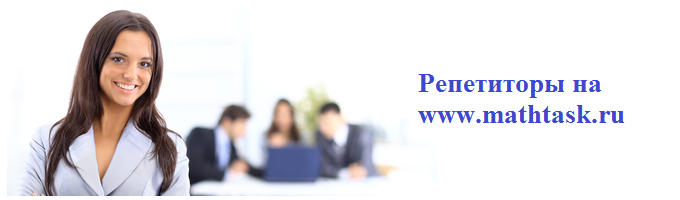 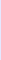  Рассмотрим основные свойства функции применительно к элементарным функциям.

Степенная функция

у = х 
область определения (-∞,∞)
область значений (-∞,∞) 
нечетная
возрастает на (-∞,∞)
непериодическая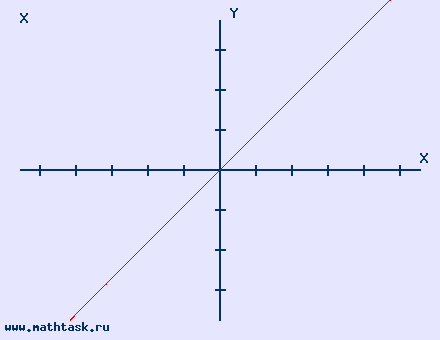 у = х² 

область определения (-∞,∞)
область значений (0,∞) 
четная
возрастает на (0,∞) 
убывает на (-∞,0)
непериодическая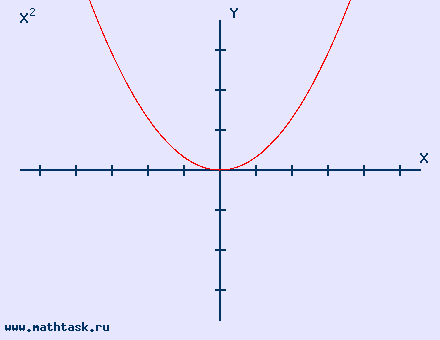 у = х³ 

область определения (-∞,∞)
область значений (-∞,∞) 
нечетная
возрастает на (-∞,∞)
непериодическая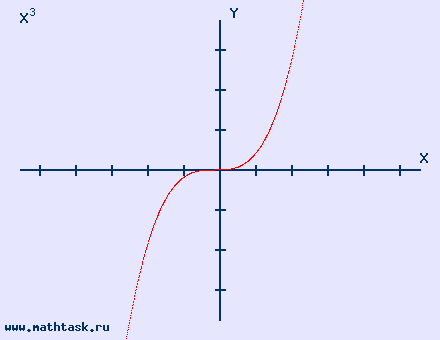 у = 1/х

область определения (-∞,0)U(0,∞)
область значений (-∞,0)U(0,∞)
нечетная
убывает на (-∞;0) и на ( 0;∞) 
непериодическая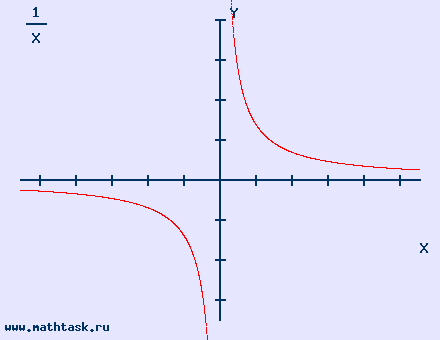 у = 1/х² 

область определения (-∞,0)U(0,∞)
область значений (0,∞) 
четная
возрастает на (-∞,0) и убывает на (0,∞)
непериодическая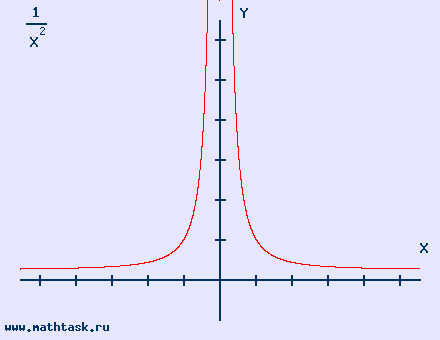 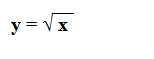 область определения [0,∞)
область значений [0,∞)
общего вида, 
возрастает на [0; ∞)
непериодическая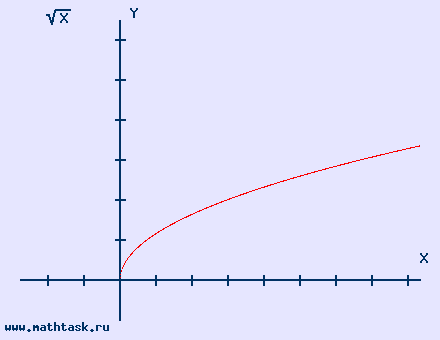 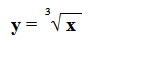 область определения (-∞,∞)
область значений (-∞,∞)
нечетная
возрастает на (-∞,∞)
непериодическая 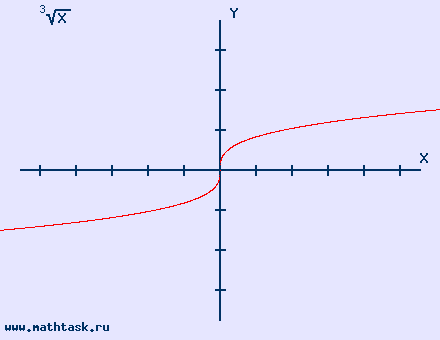 Показательная функцияу = а ͯ (a>0 a≠1)область определения (-∞,∞) 
область значений (0; ∞) 
общего вида 
возрастает на (-∞,∞), если a>1;
убывает на (-∞,∞), если 0<a<1
непериодическая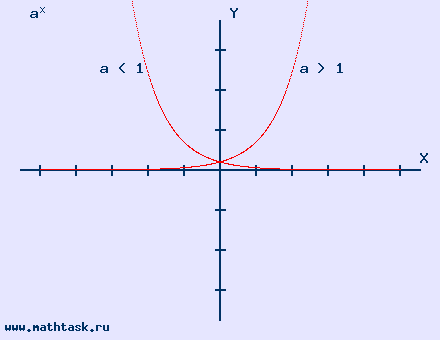 Логарифмическая функцияу = log ₐ x (a>0 a≠1)область определения (0,∞) 
область значений (-∞; ∞) 
общего вида 
возрастает на (0,∞), если a>1;
убывает на (0,∞), 0<a<1
непериодическая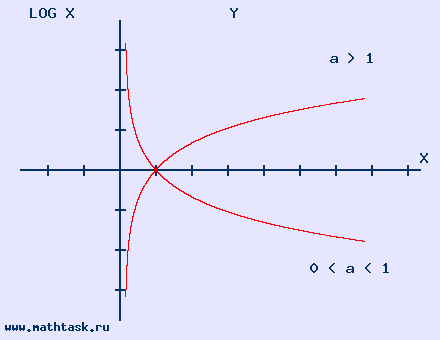 Тригонометрические функцииy = sin x область определения (-∞; ∞) 
область значений [-1; 1] 
нечетная
возрастает на [-π/2 + 2πn, π/2 + 2πn];
убывает на [π/2 + 2πn, 3π/2 + 2πn], nϵZ;
период Т=2π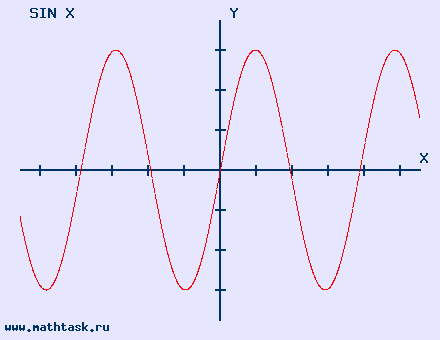 y = cos xобласть определения (-∞; ∞) 
область значений [-1; 1] 
четная
возрастает на [-π + 2πn, 2πn];
убывает на [2πn, π + 2πn], nϵZ;
период Т=2π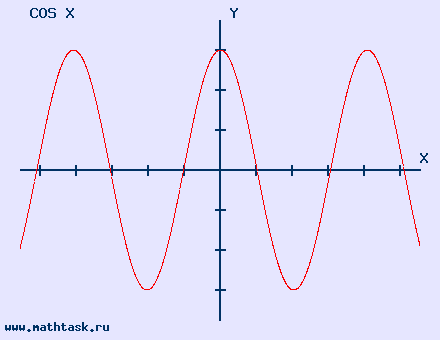 